                            Расписание 9 класса на 25.03.2020г.Алгебра2.Русский язык3.Курс «Крымоведение»4. Биология5.Английский язык6.Геометрия25.03.2020Сложение и умножение вероятностейСсылка на видео урокhttps://www.youtube.com/watch?v=lm3Fv4BtmRgп.36 прочитать, составить краткий конспект, выполнить № 820,822,825№826, 821, 823,                                                               25 марта 2020                                                               25 марта 2020                                                               25 марта 2020 ТЕМАПараграф в учебникеСсылка на видео урокДомашнее заданиеСмысловые отношения между частями БСПУрок-практикумИзучить информацию упр.166;Повторить информацию упр.164;Выполнить упр.167, упр.168(1,2), упр.169.Теория стр.110-111,112Упр.170,17125 марта 202025 марта 202025 марта 202025 марта 2020 ТЕМАПараграф в учебникеСсылка на видеоурокДомашнее задание(№ заданий, вопросы,Социальная инфраструктура, ее современная модернизация  Внутригосударственные и межгосударственные связи Республики Крым.§22-§22 читать отвечать на вопросы.  №1-3,письменно,конспект,ТЕМАПАРАГРАФ В УЧЕБНИКЕССЫЛКА НА ВИДЕОУРОКДОМАШНЕЕ ЗАДАНИЕ(№ ЗАДАНИЙ, ВОПРОСЫ,БИОЛОГИЯБИОЛОГИЯБИОЛОГИЯБИОЛОГИЯЕстественный отбор, его формы§24https://www.youtube.com/watch?time_continue=38&v=cC9A9E_KpKE&feature=emb_logoИзучить теорию параграфа 24, сделать план-конспект параграфа И видеоурока                                       25 марта 2020                                       25 марта 2020                                       25 марта 2020 ТЕМАПараграф в учебникеКлассная работаСсылка на видеоурокДомашнее задание(№ заданий, вопросы)Привычки, питание и здоровьеСтр.112-1131)Записать число Wednesday, the twenty-fifth of MarchClass work. 2)WL19,7d,записать в словарь с каждой буквы по 2 первых слова.GR16 модальные глаголы правило прочитать https://youtu.be/-mIeh4yFzy4записать правило из видео, виды глаголов,что означают.3) Упр.3стр.112 письменно, писать полностью.4)Упр.4, стр.112 сопоставить слова, чтобы получились выражения, затем образовать выражения. HomeworkEx., p.1)Выучить слова устно и письменно.2) Упр.5, 6 стр.113.3)выучить правило.25.03.2020Предмет стереометрииСсылка на видео урокhttps://www.youtube.com/watch?v=oq4AP54mOyIп.122 стр 300 прочитать, составить краткий конспект. Выполнить задания1.  Сумма трех углов выпуклого четырехугольника равна 300°. Найдите четвертый угол. Ответ дайте в градусах.2.  В выпуклом четырехугольнике ABCD , , , . Найдите угол A. Ответ дайте в градусах.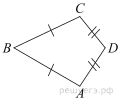 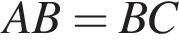 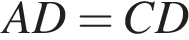 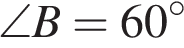 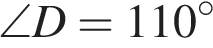 3.  Углы выпуклого четырехугольника относятся как 1:2:3:4. Найдите меньший угол. Ответ дайте в градусах.Решить задачи:4. Два угла вписанного в окружность четырехугольника равны 82° и 58°. Найдите больший из оставшихся углов. Ответ дайте в градусах.5.  Четырёхугольник ABCD вписан в окружность. Угол ABC равен 136°, угол CAD равен 82°. Найдите угол ABD. Ответ дайте в градусах.